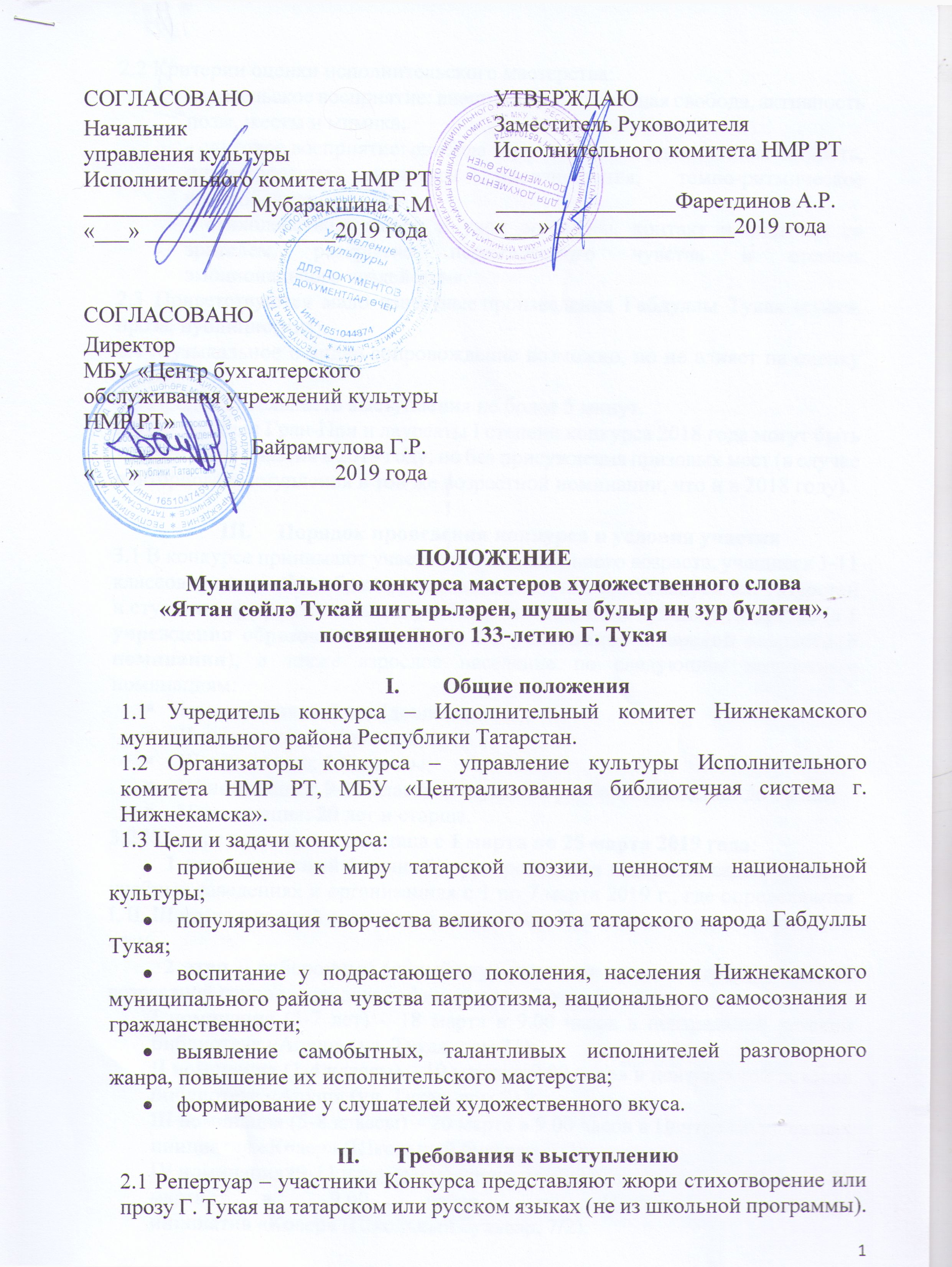 2.2 Критерии оценки исполнительского мастерства:- зрительское восприятие: внешний вид, мышечная свобода, активность позы, жесты и мимика;- слуховое восприятие: свобода звучания голоса, дикционная четкость, интонирование, культура произношения, темпо-ритмическое разнообразие;- стиходействие: выход и уход со сцены, контакт и общение со зрителем, раскрытие переживаемого чувства и степень эмоционального воздействия.2.3 Приветствуются мало известные произведения Габдуллы Тукая (стихи, проза, публицистика).2.4 Музыкальное и видео сопровождение возможно, но не влияет на оценку жюри.2.5 Продолжительность выступления не более 5 минут.2.6 Обладатели Гран-При и лауреаты I степени конкурса 2018 года могут быть заявлены для участия в 2019 году, но без присуждения призовых мест (в случае повторного выступления в той же возрастной номинации, что и в 2018 году).Порядок проведения конкурса и условия участия 3.1 В конкурсе принимают участие дети дошкольного возраста, учащиеся 1-11 классов средних общеобразовательных школ, гимназий Республики Татарстан и студенты профессиональных учебных заведений Республики Татарстан (с 1 учреждения образования не более 3-х участников в каждой возрастной номинации), а также взрослое население по следующим возрастным номинациям:I номинация: 5-7 лет (дошкольники);II номинация: 1-4 классы;III номинация: 5-8 классы;IV номинация: 9-11 классы и студенты учебных заведений до 20 лет;V номинация: 20 лет и старше.3.2 Конкурс проводится в 3 этапа с 1 марта по 25 марта 2019 года:1 этап – местный (заочный) тур проводится в детских садах, школах, учебных заведениях и организациях с 1 по 7 марта 2019 г., где определяются I, II, III места в каждой возрастной номинации. Победители направляются на 2 этап.2 этап – отборочный (очный) тур выявляет лучших чтецов в каждой возрастной группе, определяет финалистов. 2 этап состоится: I номинация (5-7 лет) – 18 марта в 9.00 часов в центральной детской библиотеке «Апуш» (ул. Тукая, дом 31);II номинация (1-4 классы) – 19 марта в 9.00 часов в центральной детской библиотеке «Апуш» (ул. Тукая, дом 31);III номинация (5-8 классы) – 20 марта в 9.00 часов в Центре молодежных инициатив «Ковер» (Школьный бульвар, 7/2);IV номинация (9-11 классы и учащиеся учебных заведений до 20 лет) – 21 марта в 9.00 часов в Центре молодежных инициатив «Ковер» (Школьный бульвар, 7/2);V номинация (20 лет и старше) – 22 марта в 9.00 часов в центральной библиотеке им. Г.Тукая (ул. Тукая, дом 31).3 этап – финальный тур - определяет победителей (I, II, III места) в  каждой номинации и Гран-При. Он состоится 25 марта в 10.00 часов в центральной библиотеке имени Г. Тукая.3.4 Для участия во 2-ом отборочном туре участники вносят регистрационный взнос через банк в сумме 100 рублей для изготовления сертификатов участникам конкурса и приобретения призов участникам, прошедшим в 3 тур. От взноса освобождаются дети-сироты, дети, оставшиеся без попечения родителей, дети-инвалиды (данные для оплаты – Приложение №2)3.5 Заявки (форма – Приложение №1) на участие в конкурсе по итогам 1-го тура принимаются строго до 7 марта 2019 года.3.6 Заполненные заявки и квитанции об оплате необходимо предоставить в Администрацию централизованной библиотечной системы по адресу: ул. Строителей, д.11 В (телефон для справок 39-94-83) или оправить по электронной почте  Nk.MO@tatar.ru.   IV. Награждение4.1 Каждый участник, не прошедший в 3 тур, получает сертификат участника, участнику финального тура вручается Диплом.4.2 Победители конкурса в каждой номинации награждаются дипломами лауреатов I, II и III степени и подарочными сертификатами. Абсолютному победителю вручается диплом Гран-При. Награждение победителей состоится на Празднике поэзии, посвященном 133-летию Г. Тукая 26 апреля 2019 года в Парке чтения и отдыха им. Г.Тукая.4.3 Победителей в номинациях 1–4, 5–8, 9–11 классы, студентов вузов жюри может направить для участия в IX Международном конкурсе чтецов им. Г. Тукая (г. Казань).4.4 Руководители, подготовившие чтеца, прописываются в дипломе или сертификате участника конкурса.V. Жюри конкурса5.1 Состав жюри конкурса утверждается Оргкомитетом конкурса. 5.2 К работе жюри привлекаются высококвалифицированные деятели культуры и искусства, специалисты в области конферанса и режиссуры, представители СМИ.5.3 Решение жюри окончательное и пересмотру не подлежит.5.4 Жюри имеет право:- делить призовые места между участниками;- отмечать конкурсантов специальными дипломами; - присуждать специальные призы;- присуждать грамоты за лучшее исполнение отдельных произведений;- присуждать не все призовые места.Приложение №1ЗАЯВКА - АНКЕТА(наименование организации, учреждения)на участие в городском конкурсе мастеров художественного слова«Яттан сөйлә Тукай шигырьләрен, шушы булыр иң зур бүләгең»,посвященного 133-летию Г.ТукаяФ.И.О. (на русском языке) _________________________________________________________________Ф.И.О. (на татарском языке)________________________________________________________________Дата рождения (день, месяц, год) _________________________________________________________________Домашний адрес, телефон__________________________________________Электронный почтовый адрес______________________________________Место работы или учебы, профессия, телефон _________________________________________________________________Образование (если учащийся школы, указать класс) _________________________________________________________________Почетные звания_________________________________________________Репертуар___________________________________________________________________________________________________________________________________________________________________________________________________________________________________________________________Паспортные данные_______________________________________________(или свидетельство о рождении)ИНН_____________________________________________________________СНИЛС__________________________________________________________Руководитель (преподаватель, воспитатель) _______________________________________________________________Руководитель организацииФ.И.О.__________________________________________________________Подпись руководителя организацииПечатьПриложение 2Для перечисления взносов1. Наименование организации: МБУ «Централизованная библиотечная система г.Нижнекамска»2. Адрес:423 570 г.Нижнекамск, пр.Строителей, д.11В3. ИНН /КПП организации : 165 105 4840 / 165101 0014. ОГРН: 108 165 100 20 915. ОКПО: 863 292 356. ОКВЭД: 91.017. Банковские реквизиты:Рас.счет: 407 018 105 920 530 000 80 в ГРКЦ НБ РТ Банка России г.КазаньБИК: 049 205 001Лицевой счет: ЛБВ 310570075 ЦБиб8. Назначение платежа: за участие в муниципальном конкурсе чтецов стихов Г.Тукая от  ______________________________________ (Ф.И.О. участника)